Subag Humas dan TU 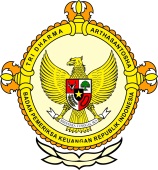       										     BPK Pwk. Prov. Sulawesi TengahTahun :									Bulan :                                                                        		                                                                               		Tanggal : 											Entitas :Palu Akan Ketambahan Satu Jembatan23 Bangunan Kena Dampak Pembangunan Palu, Metrosulawesi.com - Jembatan Palu Lima segera berdiri di Kota Palu. Digadang-gadang, jembatan ini akan lebih indah dari jembatan-jembatan yang dibangun sebelumnya. Saat ini, Pemerintah Kota (Pemkot) Palu sedang dalam tahap penyusunan program pembangunan jembatan lima pada 2017 mendatang. Asisten I Bidang Pemerintahan dan Pembangunan Kota Palu Arfan mengatakan masterplan perencanaan Jembatan Palu Lima telah selesai. “Sebenarnya sudah dibuatkan masterplannya, dengan mengambil rute Jalan Sulawesi tembus ke Jalan Gumbasa. Hanya saja berdasarkan beberapa kajian, jika dibangun menggunakan uang negara, maka aksesnya harus terhubung langsung dengan jalan negara,” kata Arfan di Palu, Minggu 4 September 2016.Menurutnya, jika pembangunan Jembatan Palu Lima harus terhubung dengan jalan negara, maka kemungkinan menggunakan Jalan Anoa II yang akan tembus ke Jalan Jati Kelurahan Nunu. “Pasti rutenya haruslah langsung akses ke jalan negara seperti Emi Saelan,” katanya.Kata dia, keberadaan Jembatan Palu Lima bertujuan mengantisipasi kemacetan lalu lintas Kota Palu di masa mendatang. Pasalnya saat ini, kondisi kendaraan sudah cukup padat. “Pembangun jembatan Palu lima, sebagai salah satu upaya mencegah kemacetan,” kata Arfan.Arfan mengungkapkan pihaknya juga telah melakukan pendataan pemilik lokasi tempat Jembatan Palu Lima akan dibangun. “Terkait dengan perencanaan pembangunan jembatan ini, kami sudah melakukan pendataan pemilik lokasi tempat jembatan tersebut akan dibangun. Prosesnya berupa negosiasi kepada pemilik lahan, yang dilakukan pihak kelurahan dan kecamatan,” katanya. Arfan menjelaskan pembangunan akan dilaksanakan berdasarkan usulan dari Dinas Pekerjaan Umum (PU). “Pembebasan lahan akan kami lakukan dulu sebelum jembatan ini akan dibangun. Kita usahakan bisa dilaksanakan di tahun 2017. Pembangunan sendiri berdasarkan pengusulan dari Dinas PU,” katanya. Arfan menambahkan kemungkinan ada 23 bangunan yang akan kena dampak dari pembagunan jembatan tersebut. “Berdasarkan pendataan, ada 23 bangunan yang kena dampak. Sedangkan besaran jumlah kerugian, belum diketahui secara pasti,” ungkapnya.2016MEDIAMETRO SULAWESI123456789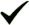 101112  12345678910111213141516171819202122232425262728293031ProvinsiPaluDonggalaTolitoliBuolSigiMorowali UtaraParigi MoutongPosoMorowaliTojo Una-unaBanggaiBanggai KepulauanBanggai Laut